Arizona Department of EducationSystemic Leadership Development Grant FY23PurposeTo provide funding to LEAs with CSI AND TSI Schools for participation in approved systemic education or executive leadership programs and any required leadership coaching or mentoringEligibilityLEAs with schools identified as Comprehensive Support and Improvement Schools (CSI) in 2017-18 or Targeted Support and Improvement Schools identified in 2018-19Due date: Due May 30, 2022.  Awards will be made week of July 1, 2022.Application ProcessComplete all sections in GMEProgram DetailsContact InformationNarrative questionsAssurancesBudget with detailed narrativeRequired Related DocumentsSignature Page Selected Leadership Program application/information Official program description or brochure including benefits, details program long-term and short-term goals, program elements, participant eligibility, participation dates, length of program, program research baseOptional Related DocumentsContact InformationLEA Program Narrative Questions Special Note: If in the first year please answer question 1-7 and mark N/A for questions 8 and 9.If in the second year, please answer #1, 2, 6-9 only, and mark N/A on questions 3-5. What Leadership Development Program does the LEA want to attend? List schools that will participateWhat are the short-term and long-term goals of the program? Add the brochure or other official program document/s in related documents. (NA if second year of attendance)Why was this program selected? (NA if second year of attendance)What is the length of the program? (NA if second year of attendance)What is the registration cost?Are there related costs other than registration?List three critical learnings and actions taken as a result of program attendance. (N/A if first year of program)List 2-3 goals you plan on achieving by your continued attendance to the program. (N/A if first year of program)Required Related DocumentsSignature Page - Signatures below denote commitment to implementation, monitoring and evaluation of strategies and action steps outlined in the IAP and the program requirements.Charter Holder 										Date					Signature																Board President										Date					Signature																Superintendent									Date					Signature																Systemic Leadership Grants for ELEVATEApproval to Use 1003(a) Funds_____________________________ LEA approves the use of 1003(a) funds by the Arizona Department of Education to directly provide the ELEVATE, Executive Leadership Program, including all costs for convenings/conferences; including conference location, food, speakers, and all materials to improve student achievement, instruction, and schools. ___________________________________________________________________Superintendent Printed Name Superintendent’s SignatureDate Systemic Leadership Development Grant Allowable ExpendituresCost of approved programRelated travel costsCost of any required program coach or mentorSystemic Leadership Development Grant AssurancesCommitment to make ELEVATE leadership program a top priorityParticipation of the LEA Superintendent/Charter LeaderAdherence to all program requirements including:Completion of program’s planning requirements (i.e. implementation plans)Participation of the top LEA leadership (including Superintendent) in systemic program/process/plan implementation, monitoring and evaluation required by selected programParticipation of the school leadership team in systemic program/process/plan implementation, monitoring and evaluation required by selected programTop LEA leadership (including Superintendent) and school leadership teams attendance and active, positive participation in every convening/training/meeting School leadership (principal and other appropriate personnel) regularly conduct short cycle observation and feedback classroom visits in addition to evaluation observationEffective organization of time for weekly structured professional learning communities (PLCs)LEA leadership (including Superintendent) regularly conduct site visits to focus on successful planning and implementation of program plans (i.e. 90-day plans) and/or Integrated Action PlanPlanning for sustainability of systematic changes made as a result of the programSubmission of timely reimbursement requestsSubmission of summary reports as requested by ADELEA/Charter NameNCES ID#NCES ID#CTDS#CTDS#Entity ID#Board PresidentEmailEmailEmailEmailEmailSuperintendent/Charter HolderEmailEmailEmailEmailPhone #Federal Programs DirectorEmailEmailEmailEmailPhone #Other- Title EmailEmailEmailEmailPhone #School NameSchool NameNCES ID#NCES ID#CTDS#Entity ID#PrincipalPrincipalEmailEmailEmailPhone #Add school name and principal information for each school that will be participating Add school name and principal information for each school that will be participating Add school name and principal information for each school that will be participating Add school name and principal information for each school that will be participating Add school name and principal information for each school that will be participating Add school name and principal information for each school that will be participating 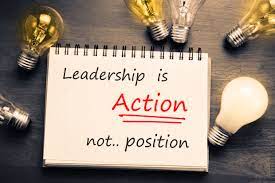 